Post recording wizard is not prompting and also no elements in Init, Actions and End container after recording.Http Recorder and IP accessible from client is available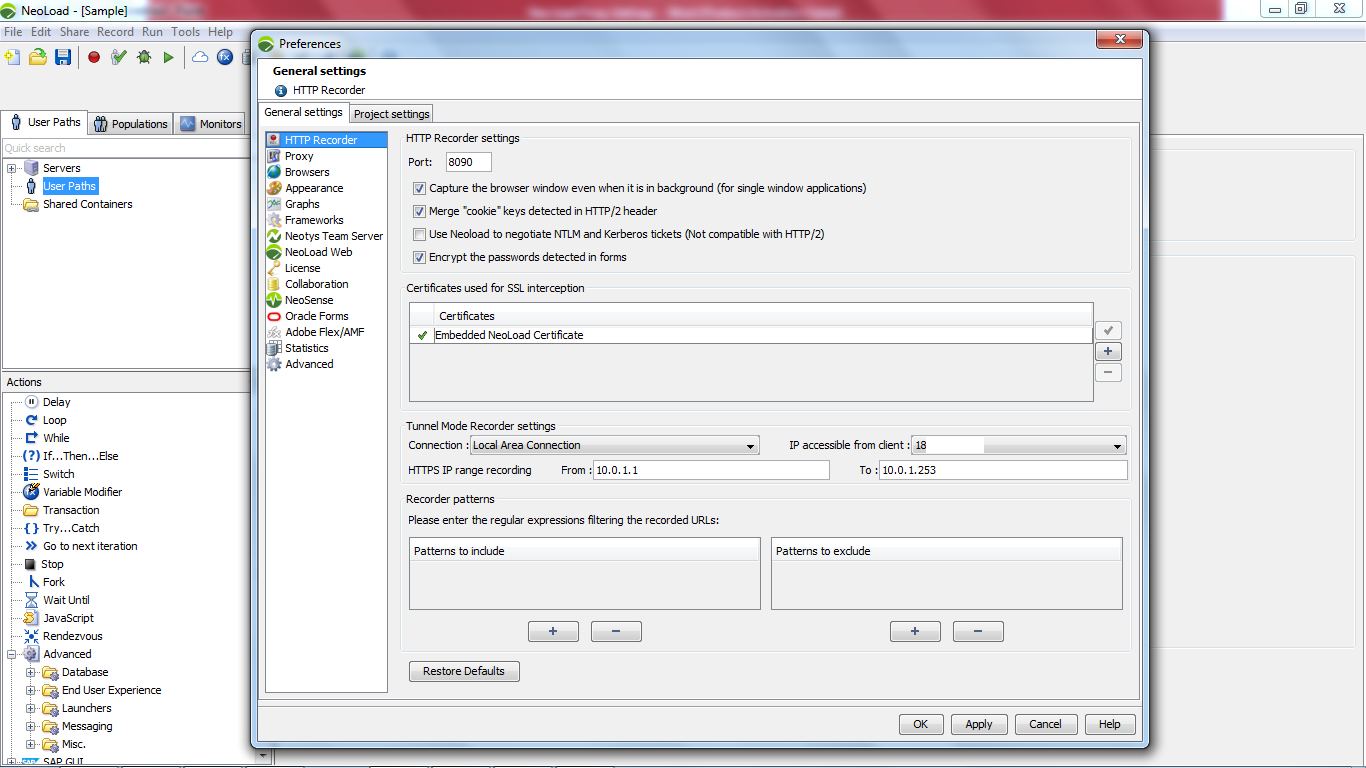 Proxy Settings as “Automatically detect settings” or Manual Settings http -> localhost: 8090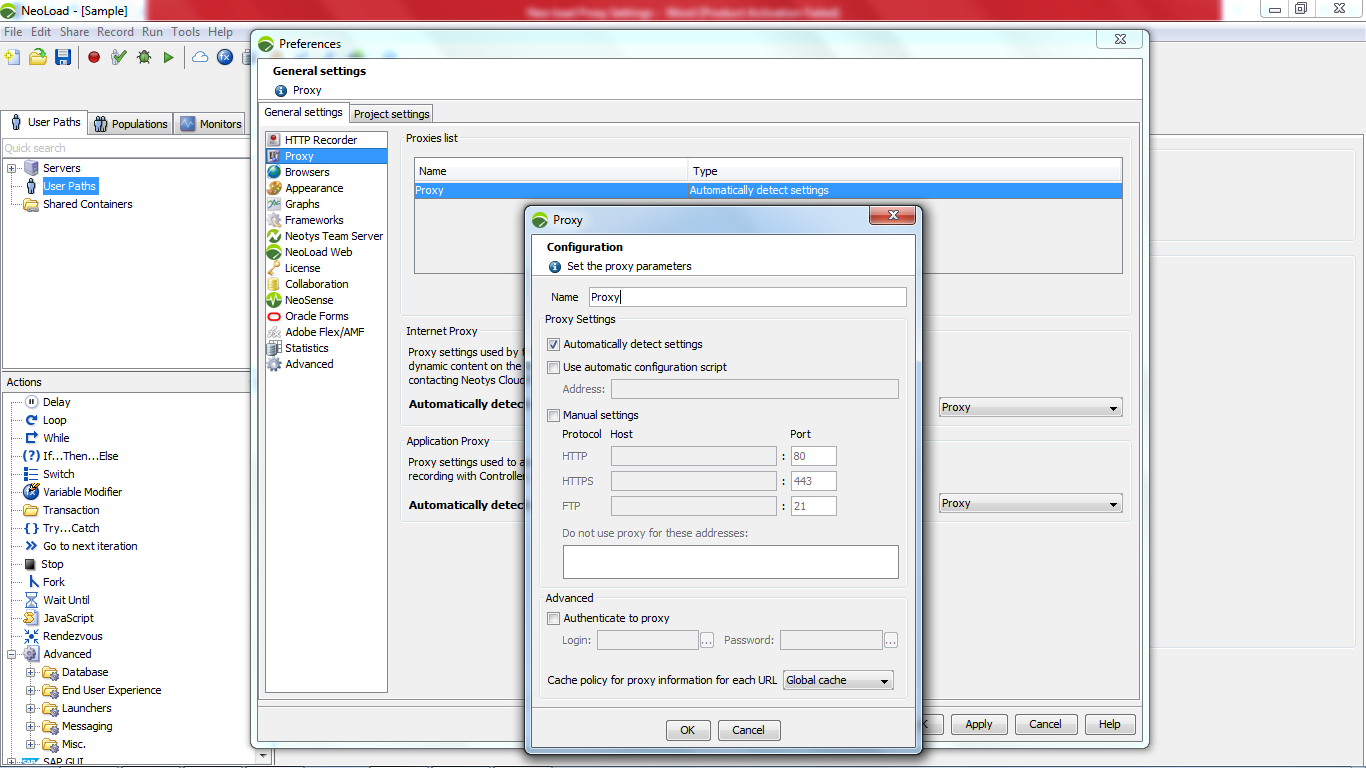 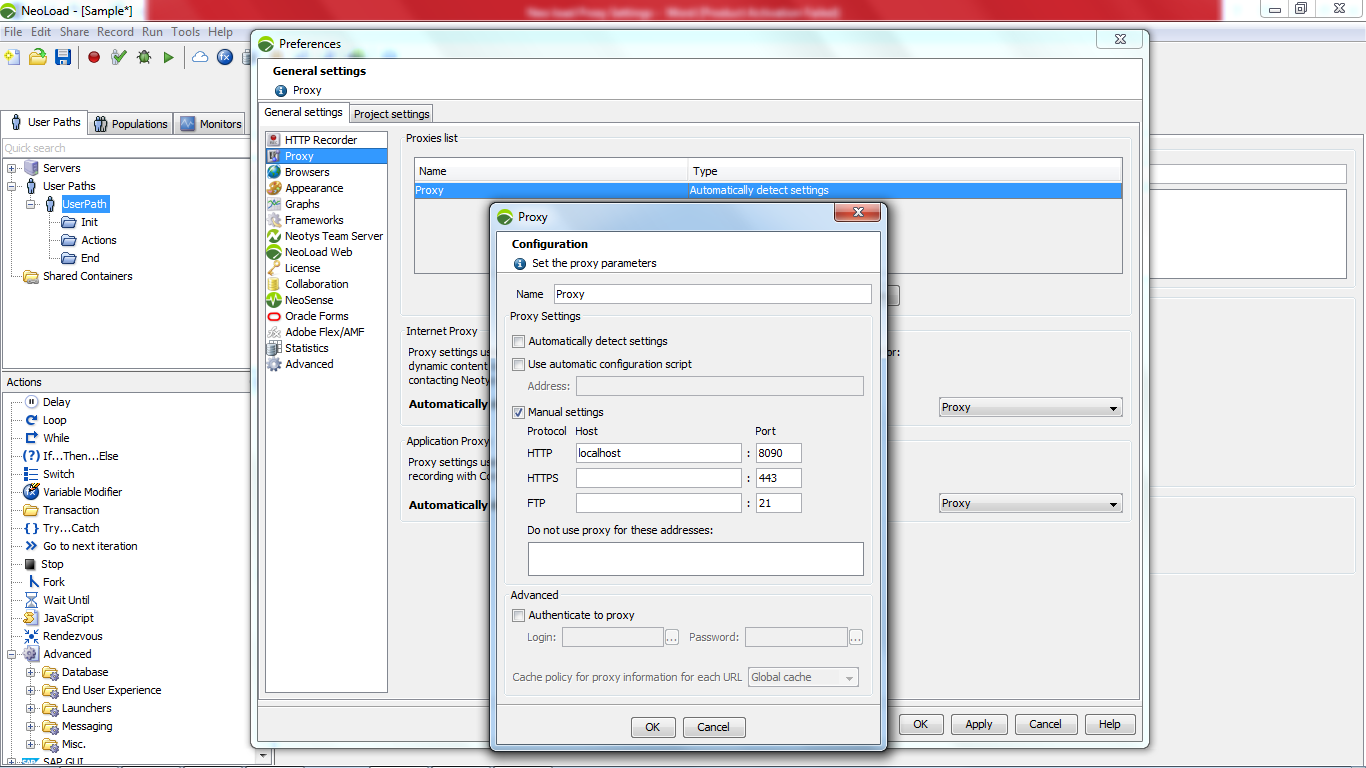 Start Recording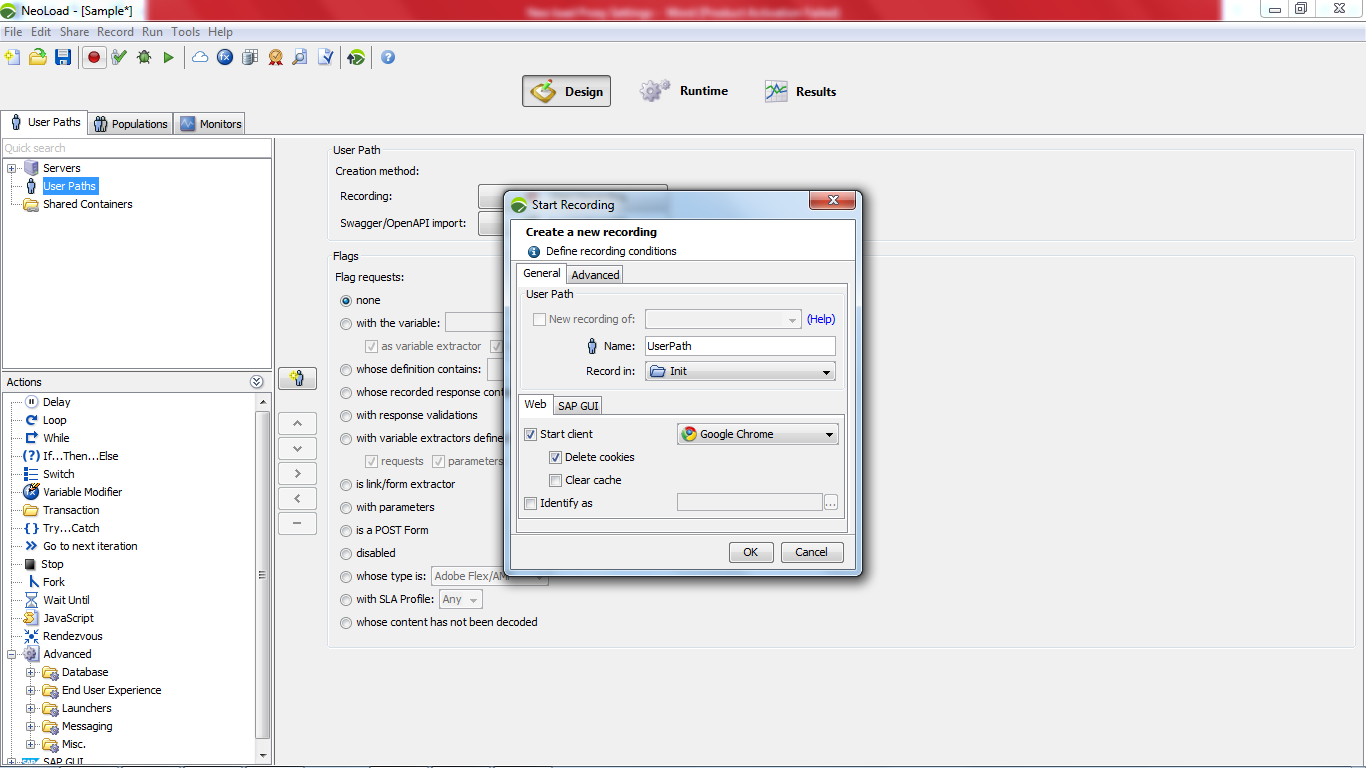 Application Login (Http only) in Init Container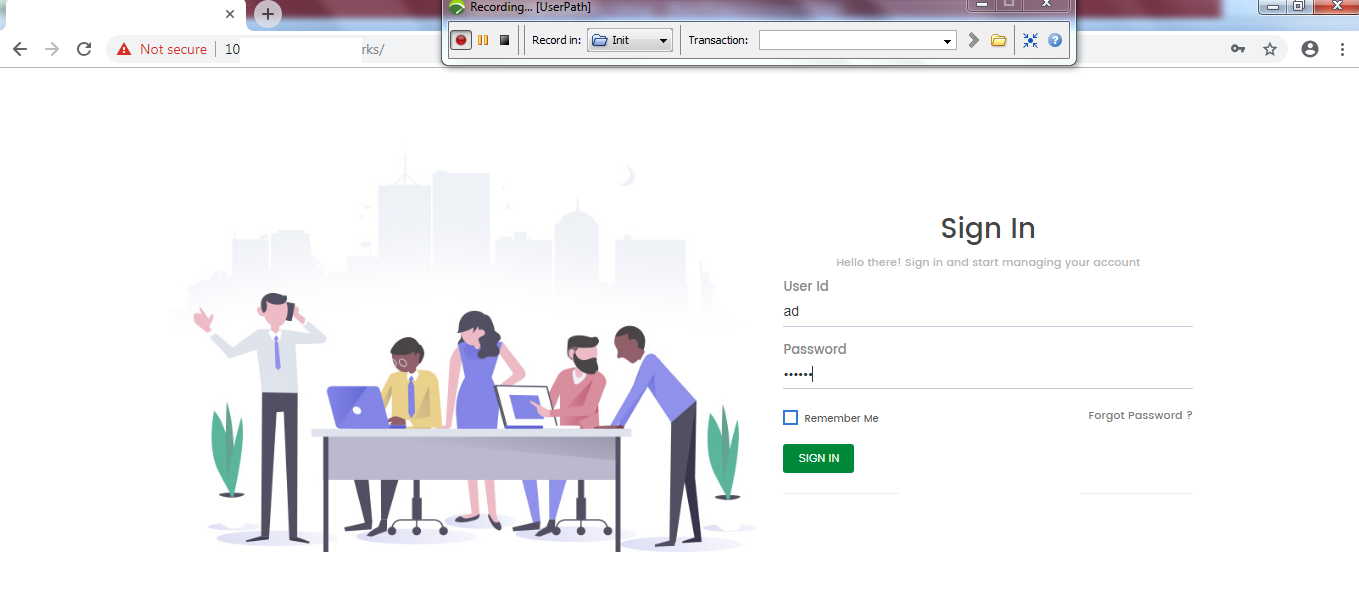 Home page in Init Container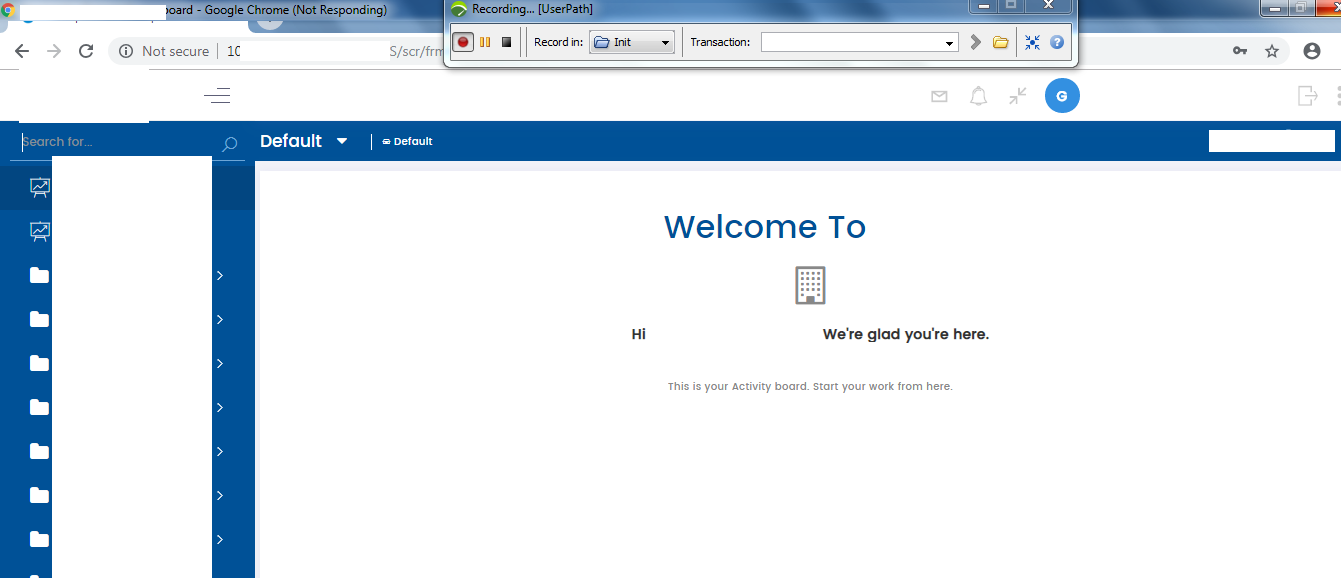 Screen Selection in Actions Container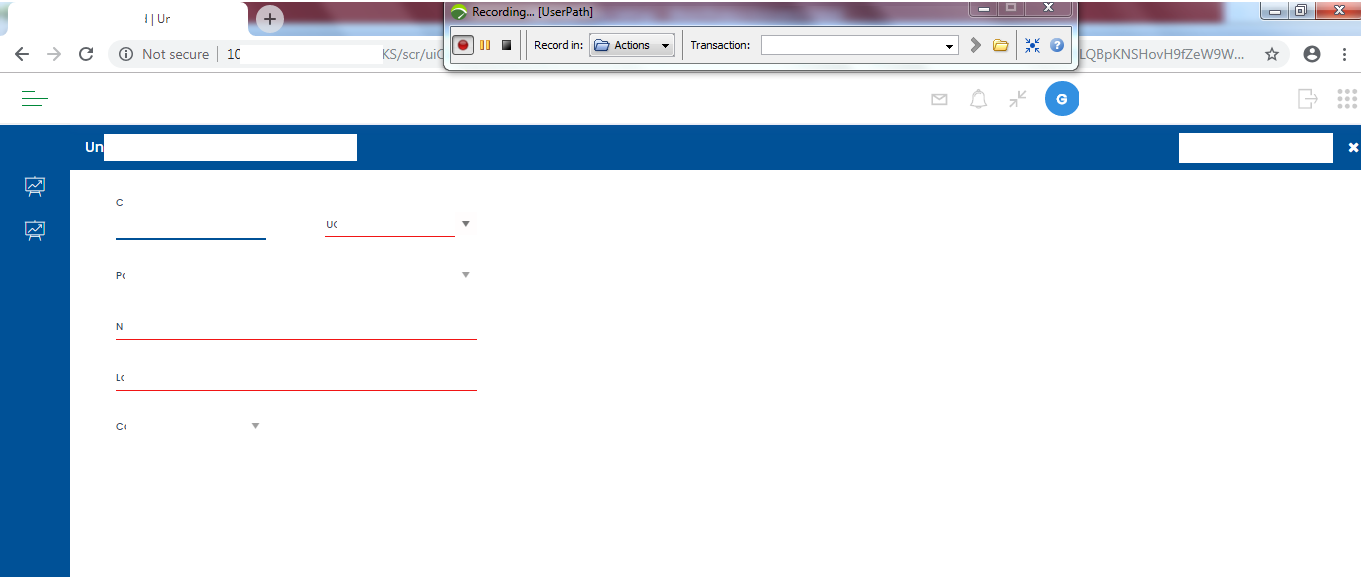 Logout in End Container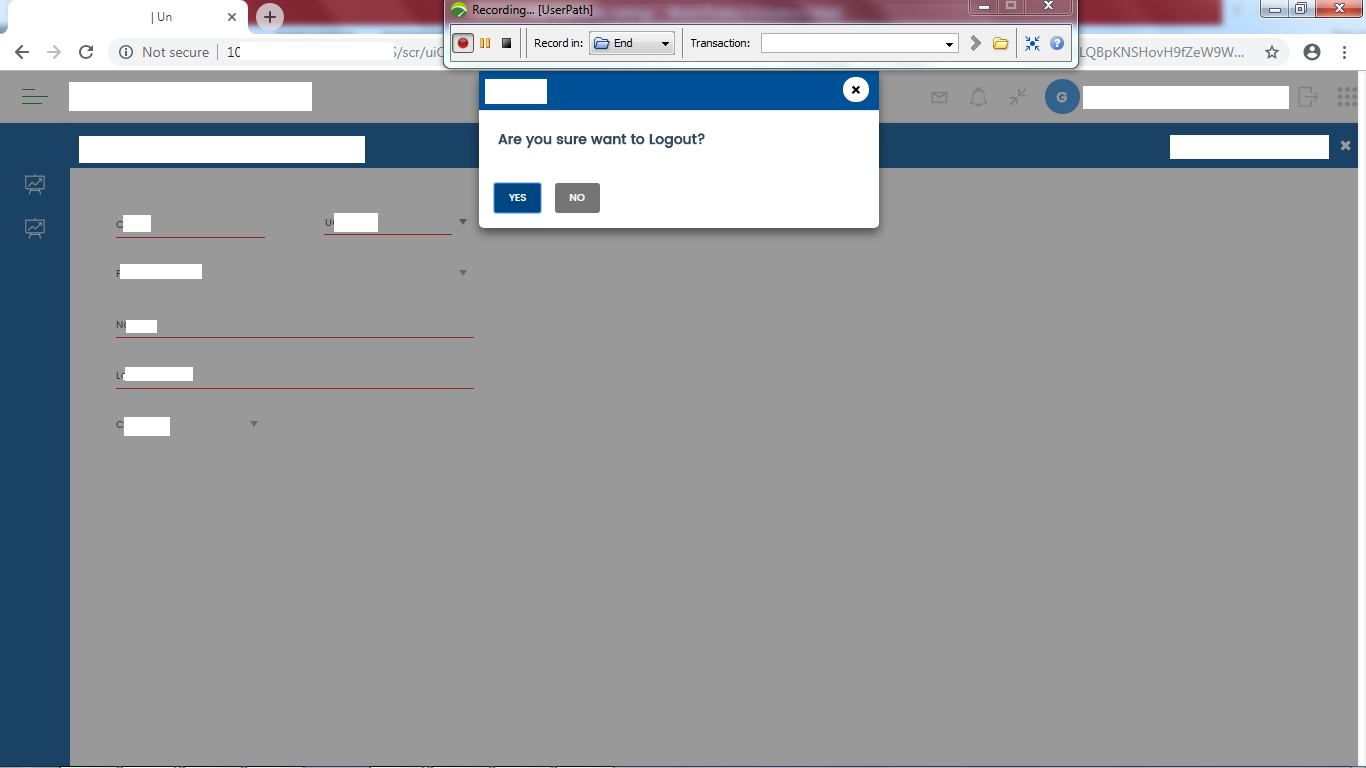 Post recording wizard is not displayed and also no elements in Init, Actions and End Container in User path section after recording for both manual and auto proxy settings.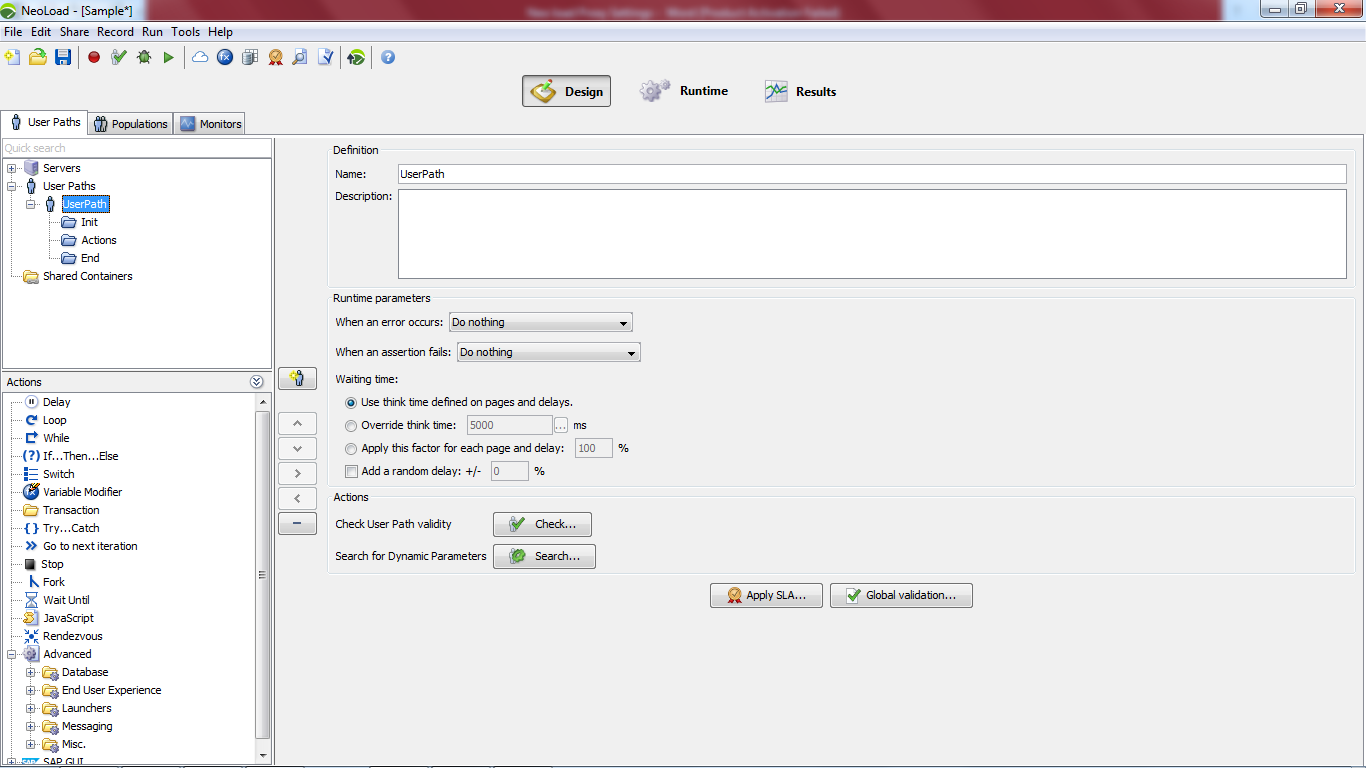 